DEĞERLİ BASIN MENSUBU,Türkiye’de ilk kez özel davet sistemiyle‘ULUSLARARASI GÖÇ FİLMLERİ FESTİVALİ’NİN TANITIM TOPLANTISI İÇİŞLERİ BAKANI SÜLEYMAN SOYLU’NUN KATILIMIYLA GERÇEKLEŞTİRİLECEK

Gaziantep’te düzenlenmesi planlanan ancak salgın nedeniyle ertelenen dünyanın en geniş kapsamlı tematik film festivali ‘Uluslararası Göç Film Festivali’ için geri sayım başladı. Festival T. C. Cumhurbaşkanlığı himayelerinde İçişleri Bakanlığı tarafından düzenleniyor. 14 - 21 Haziran tarihleri arasında zengin bir içerik ve son teknolojik imkânlarla izleyicilerin karşısında olacak festivale, İçişleri Bakanlığı Göç İdaresi Genel Müdürlüğü ev sahipliği yapıyor.Kültür ve Turizm Bakanlığı’nın katkı sağladığı, 50’den fazla yerli-yabancı yüzlerce önemli konuğu ağırlayacak festival; sinema aracılığıyla göçlerin tarih boyu toplumlara katkılarını gündeme getirmeyi amaçlıyor.İçişleri Bakanı Sayın Süleyman Soylu’nun katılımıyla 28 Mayıs saat 11.00’de Online olarak gerçekleştirilecek ‘Uluslararası Göç Filmleri Festivali’ tanıtım toplantısında sizleri de aramızda Online olarak görmekten memnuniyet duyarız.TARİH: 28 MAYIS PERŞEMBE 2020
SAAT: 	11.00 BASIN TOPLANTISI11.30 SORU-CEVAPNOT: ONLİNE BASIN TOPLANTISINA KATILIM LİNKİ YARIN (27 MAYIS ÇARŞAMBA) İLETİLECEKTİR.Site Linki:www.migrationff.com
Sosyal Medya Hesapları:https://twitter.com/migrationff/https://www.facebook.com/migrationff/https://www.instagram.com/migrationff/https://www.youtube.com/migrationff--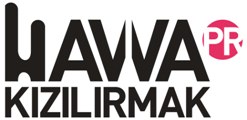 www.havvakizilirmakpr.comTelefon: 0532 571 78 94Adres   : Büyükdere Cad.  Kanyon Residence No:185/E1               34394 Şişli-İSTANBUL